Уважаемые жители Ханты-Мансийского района!Сообщаем вам, что Министерством РФ по делам гражданской обороны чрезвычайных ситуаций и ликвидации последствий стихийных бедствий разработаны  QR-коды мобильного приложения МЧС России - «Личный помощник при ЧС».Сервис разработан как личный помощник пользователя и призван содействовать формированию культуры безопасного поведения, как среди взрослого, так и среди подрастающего поколения. Приложение поможет сориентироваться и мгновенно найти информацию о действиях при чрезвычайной ситуации и будет полезно как в быту, так и на отдыхе. В приложении пользователю доступен вызов службы спасения, а также определение геолокации, которой он может поделиться в случае необходимости. В настоящее время разработано шесть рубрик: «Что делать», «МЧС рекомендует», «Первая помощь», «Карта рисков», «Проверь свою готовность», «Проверь свои знания».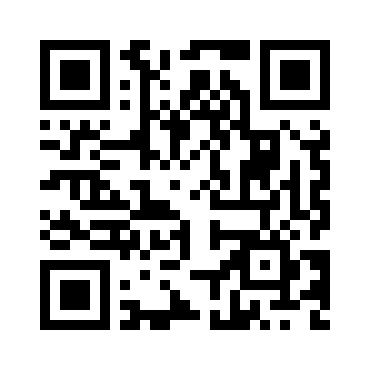 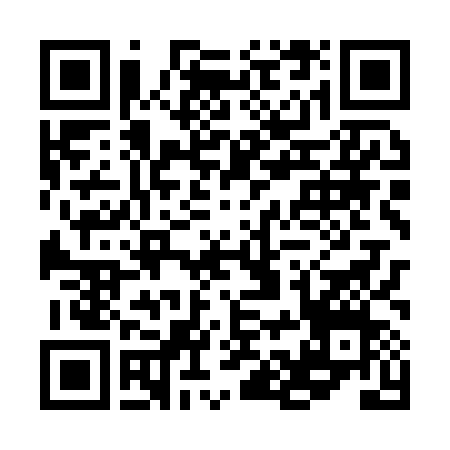 